РОССИЙСКАЯ  ФЕДЕРАЦИЯМуниципальное образование Колтушское сельское поселениеВсеволожского муниципального района Ленинградской областиАДМИНИСТРАЦИЯПОСТАНОВЛЕНИЕ10.06.2019№ 417дер. Колтуши        В целях упорядочения адресов объектов недвижимого имущества, расположенных на территории муниципального образования Колтушское сельское поселение Всеволожского муниципального района Ленинградской области, на основании Федерального закона №131-ФЗ от 06.10.2003г. «Об общих принципах организации местного самоуправления в Российской Федерации»,ПОСТАНОВЛЯЮ:В соответствии с приложением к постановлению, утвердить наименование территории в муниципальном образовании Колтушское сельское поселение Всеволожского муниципального района Ленинградской области: Массив Старая-Разметелево.    Ведущему специалисту по землеустройству Ширяеву А.Г. внести соответствующие изменения в учетную документацию МО Колтушское СП и в Федеральную информационную адресную систему.Главному специалисту по делопроизводству администрации МО Колтушское СП Крестьяниновой О.А. опубликовать настоящее постановление в газете «Колтушский вестник» и разместить на официальном сайте МО Колтушское СП в сети «Интернет».Контроль за исполнением постановления оставляю за собой.Глава администрации                                                          А.В.Комарницкая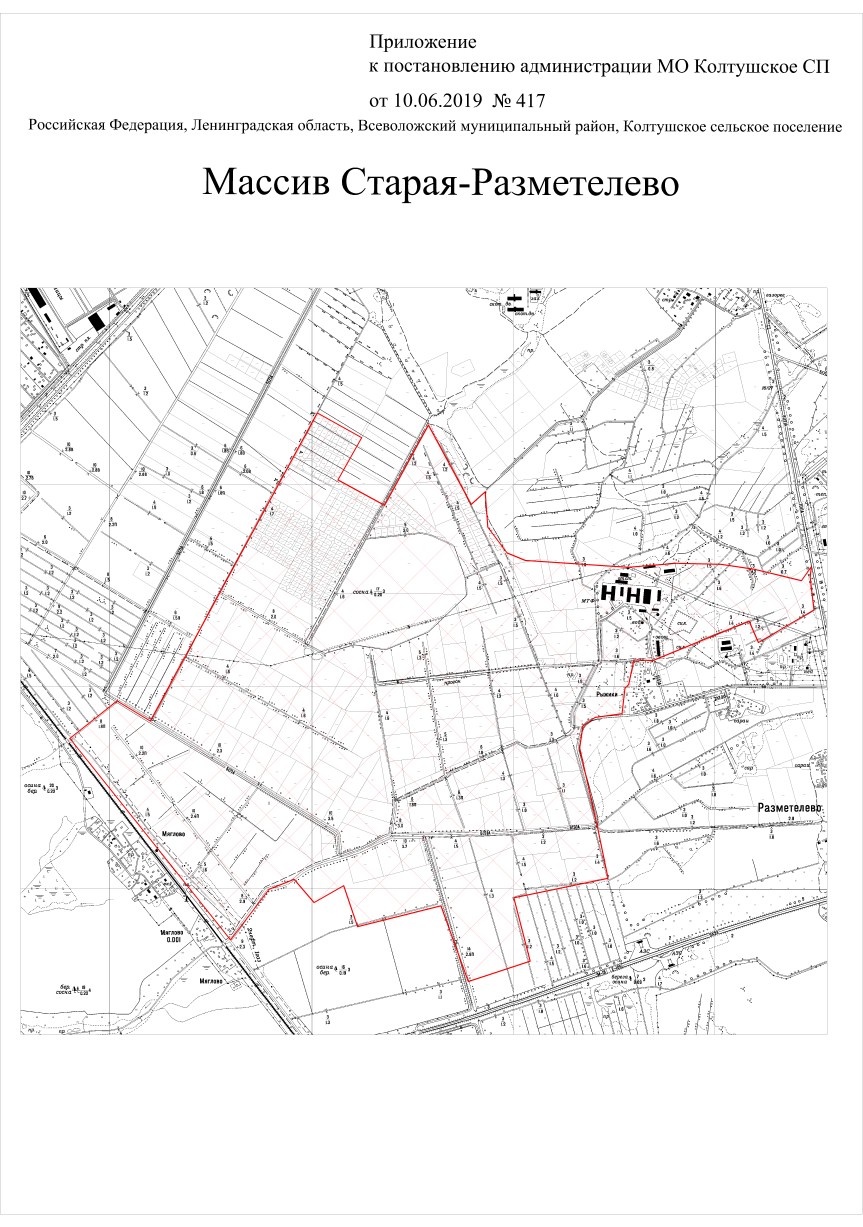 О наименовании элемента планировочной структуры в муниципальном образовании Колтушское сельское поселение Всеволожского муниципального района Ленинградской области.